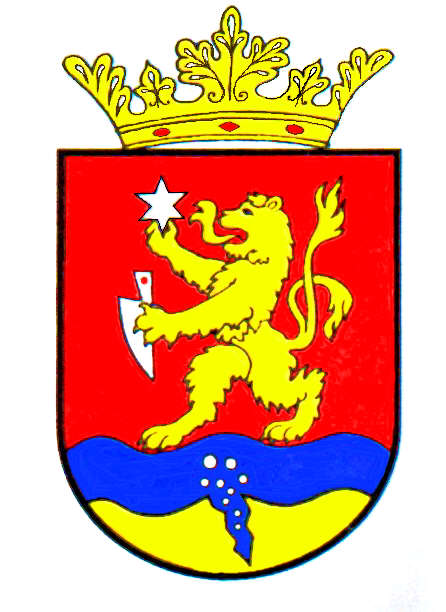   P O L G Á R M E S T E R           RÉPCELAKMeghívóRépcelak Város Önkormányzatának Képviselő-testülete 2020. szeptember 30-án, szerdán 17.00 órakor ülést tart, melyre tisztelettel meghívom.Az ülés helye: Répcelaki Közös Önkormányzati Hivatal Tanácskozó teremAz 1-15. napirendi pontok anyagát csatoltan megküldöm.Répcelak, 2020. szeptember 24.  Szabó József 	   							             polgármester          Napirend          NapirendElőadó:Beszámoló a Répcelaki Bölcsőde és Idősek Klubja működéséről, tevékenységérőlLászlóné Moór Lilla intézményvezetőAz adóbevételek alakulása Szabó-Kósa Máriaadócsoport vezetőAz önkormányzat 2020. évi költségvetéséről szóló önkormányzati rendelet módosításaSzabó JózsefpolgármesterA települési támogatásról és az egyéb szociális ellátásokról szóló önkormányzati rendelet módosítása Szabó JózsefpolgármesterGyermekvédelem helyi rendszeréről szóló önkormányzati rendelet módosításaSzabó JózsefpolgármesterAz óvodai és az iskolai intézményi gyermekétkeztetés térítési díjairól szóló önkormányzati rendelet módosításaSzabó JózsefpolgármesterBursa Hungarica Felsőoktatási Önkormányzati Ösztöndíj pályázat jogosultsági feltételeinek felülvizsgálataSzabó JózsefpolgármesterRépcelaki Művelődési Ház és Könyvtár igazgatói beosztásának ellátására beérkezett pályázatok elbírálásaSzabó JózsefpolgármesterFiatal házasok otthonaként funkcionáló Répcelak, Arany János utca  1. C. lph. fsz.2. szám alatti önkormányzati bérlakásra pályázat kiírásaSzabó JózsefpolgármesterRépcelak, Honvéd utca 1. szám alatti lakás értékesítésre történő kijelöléséről döntésSzabó JózsefpolgármesterHumánpolitikai Bizottság külső tagjának megválasztásaSzabó József polgármesterRépcelaki Művelődési Ház és Könyvtár részére plusz finanszírozás biztosításaSzabó József polgármesterDöntés vízvezetési szolgalmi jog bejegyzésrőlSzabó József polgármesterKözbeszerzési szabályzat módosításaSzabó József polgármesterKözbeszerzési terv módosításaSzabó József polgármester